ТУР В САНКТ-ПЕТЕРБУРГ И КАРЕЛИЮ ИЗ ВИТЕБСКАМИНСК - ВИТЕБСК - САНКТ-ПЕТЕРБУРГ - РУСКЕАЛА - СОРТАВАЛА - ПРИОЗЕРСК - САНКТ-ПЕТЕРБУРГ - ВИТЕБСК – МИНСКВ стоимость тура входитПроезд в автобусе туристического классаСопровождение руководителя группыПроживание в Санкт-Петербурге в отеле «А-ОТЕЛЬ Фонтанка»3* или другом отеле такого же уровня (двухместный номер) - 2 ночи с завтракамиДополнительно на маршруте оплачивается экскурсионно-транспортный пакет 20 € (обязателен при условии покупки тура с экскурсиями), в который входитАвтобусно-пешеходная экскурсия по Санкт-ПетербургуЭкскурсионная поездка в КронштадтЭкскурсионная поездка в Петропавловскую крепость (вход в крепость бесплатный)Для посещения музеев на территории Петропавловской крепости можно приобрести входные билеты в интересующие вас объекты:Петропавловский собор: взрослые - 550 руб., учащиеся и студенты - 300 руб., пенсионеры - 250 руб.Тюрьма Трубецкого бастиона: взрослые - 250 руб., учащиеся и студенты - 50 руб., пенсионеры - 150 руб.Музей космонавтики и ракетной техники: взрослые - 200 руб., учащиеся и студенты - 150 руб., пенсионеры - 150 руб.По желанию предлагаетсяЭкскурсионная поездка в Пушкин (Царское Село) - 10 € (дополнительно оплачиваются входные билеты)Стоимость входных билетов в Екатерининский парк в зимний период (с 20 октября по 26 апреля) - бесплатныйв летний период (с 27 апреля по 19 октября): взрослые - 150 руб., учащиеся (с 16 лет) и студенты - 80 руб., пенсионеры - 40 руб., дети до 16 лет - бесплатноЭкскурсионная поездка в Карелию: Рускеала-Сортавала-Приозерск - 20 € (дополнительно оплачиваются входные билеты)Стоимость входных билетов в парк - 350 руб., входной билет + экскурсия в Рускеале - 500 руб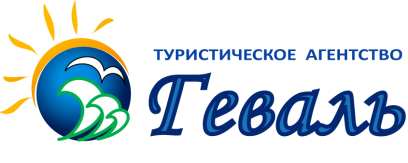    г.Витебск, пр-т Черняховского 5-37;тел/факс:(0212)622000, тел:(0212) 633000;                   МТС (29) 5106921,  (029) 214 00 00  www.geval.by : День 1Отправление из Минска в Санкт-Петербург вечером (точное время вам сообщит менеджер за 1-2 дня до поездки). Транзит через Витебск.  Ночной переезд.День 2Экскурсионная поездка в Кронштадт. Автобусно-пешеходная экскурсия по Санкт-ПетербургуПрибытие в Кронштадт. Обзорная экскурсия. Отправление на автобусно-пешеходная экскурсия по Санкт-Петербургу.Свободное время.Отправление в отель. Заселение в отель «А-ОТЕЛЬ Фонтанка» 3* (или другом отеле такого же уровня).Отель «А-ОТЕЛЬ Фонтанка» расположен на набережной реки Фонтанки. Номера оборудованы телевизором, местом для работы и собственной ванной комнатой, предоставляется бесплатный Wi-Fi. В 5 минутах ходьбы открыты различные кафе и рестораны. В пешей доступности от отеля находятся Дворцовая площадь и Государственный Эрмитаж.Ночь в отеле.День 3Экскурсионная поездка в Карелию.Завтрак. Экскурсионная поездка в Карелию: Рускеала - Сортавала - Приозерск (входные билеты оплачиваются дополнительно). По дороге в Рускеалу мы сделаем несколько остановок. Первая из них произойдет в Приозерске, известном с 1295 года под названием Корела (в русской летописи) и Кексгольм (в шведской).Следующую остановку сделаем в Сортавале, в разное время входившей в состав и Швеции, и Финляндии, и России. В Сердоболе (такое название носил город в составе Российской империи) расположены десятки сооружений, представляющих архитектурную ценность. Свободное время на обед.Прибытие в Рускеалу.Возвращение в Санкт-Петербург поздно вечером.Ночь в отеле.День 4Экскурсионная поездка в Петропавловскую крепость, Пушкин (Царское Село)Завтрак. Освобождение номеров. Экскурсионная поездка в Петропавловскую крепость.Далее мы посетим одну из главных достопримечательностей Санкт-Петербурга - Исаакиевский собор (дополнительно оплачиваются входные билеты).Свободное время или по желанию предлагаем экскурсионную поездку в Пушкин (Царское Село) (доп. плата 10 €, дополнительно оплачиваются входные билеты).Отправление в Минск вечером. Ночной переезд. Транзит через Витебск.День 5Возвращение домой.Прибытие в Витебск утром.